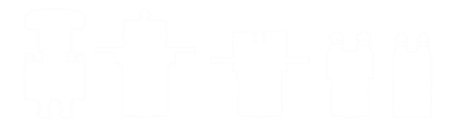 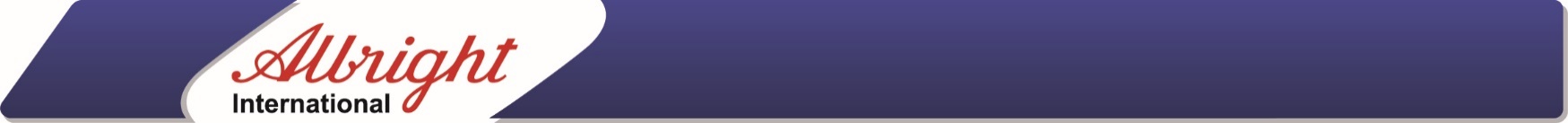 请参考Albright网站词汇释义表了解所有术语和附加功能定义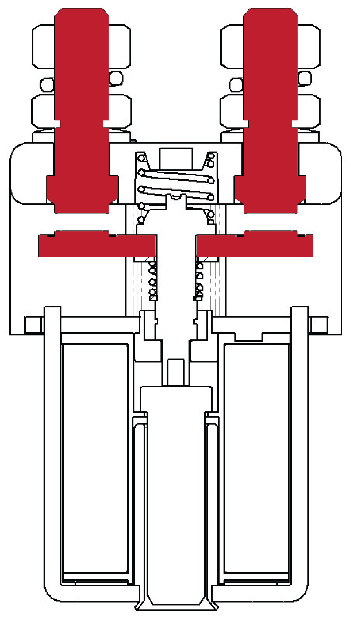 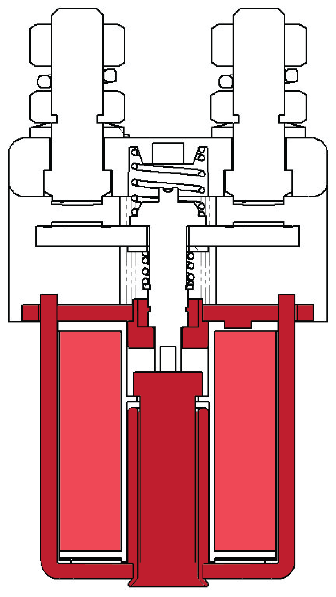 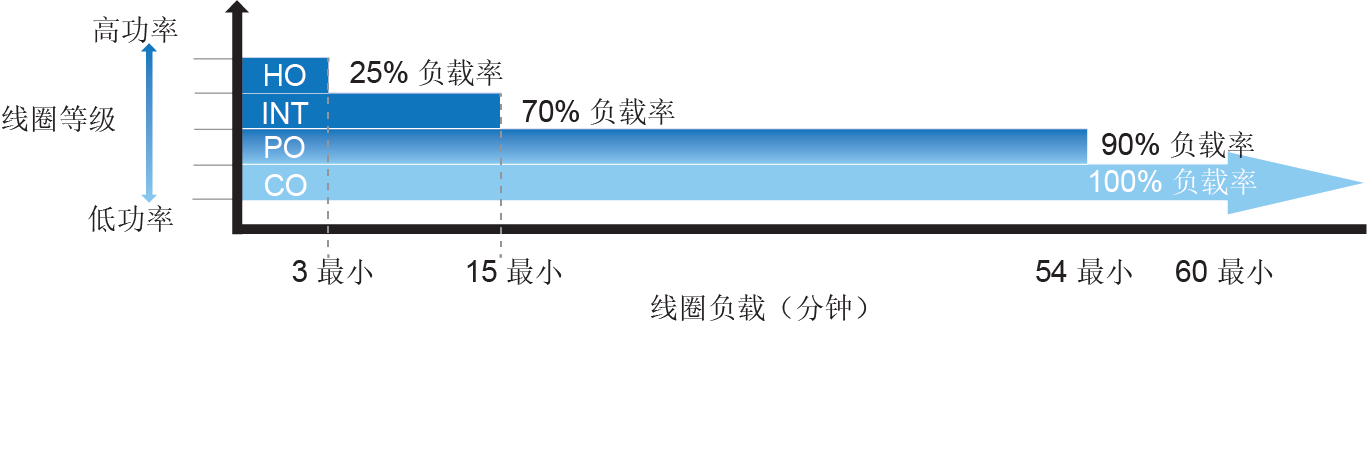 附加配置: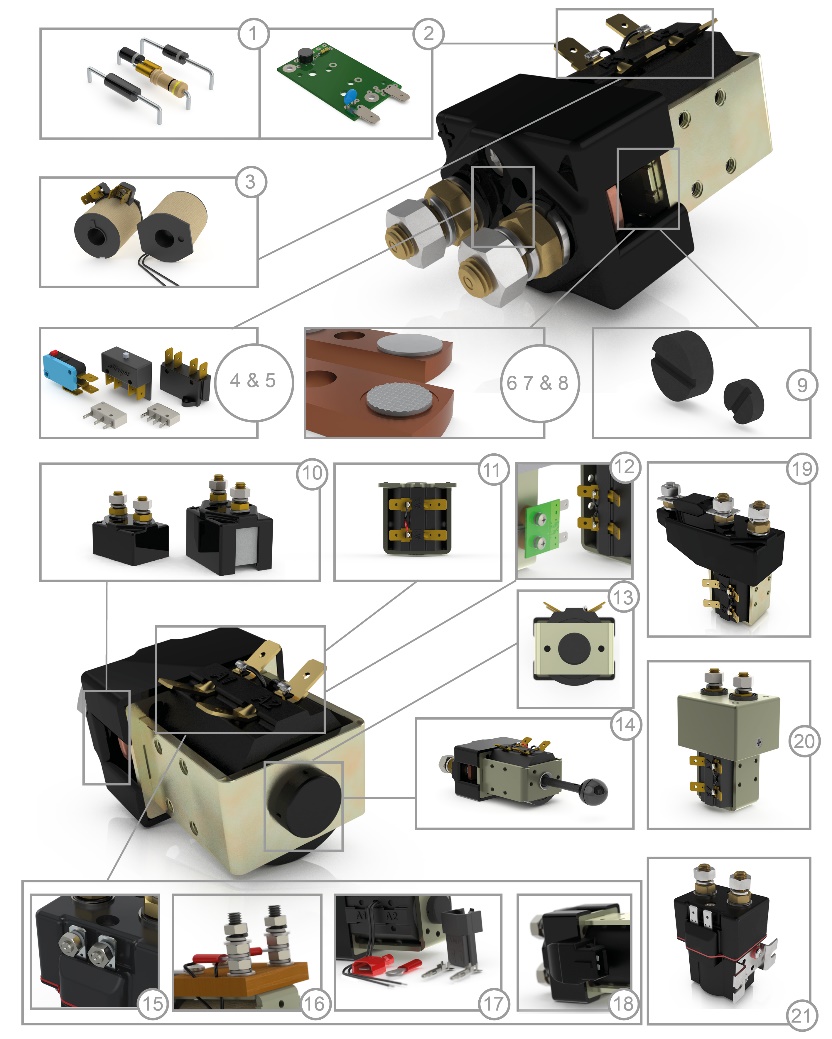   客户详情:     日期：  客户：      联系人：  咨询来源‘（国家）：     电话：  地址：      邮箱地址：网址：  客户业务类型：    生产制造（OEM）:                         经销商：                            个体（私人用途）：        客户业务类型：    生产制造（OEM）:                         经销商：                            个体（私人用途）：        客户业务类型：    生产制造（OEM）:                         经销商：                            个体（私人用途）：      应用类型说明:预计年需求量：      主触头配置 (在合适的方框内打勾):主触头配置 (在合适的方框内打勾):主触头配置 (在合适的方框内打勾):单极 (1P)      双极 (2P)      双掷      常开 (N.O.)      常闭 (N.C.)      马达反向      	其他 (请说明):      其他 (请说明):      其他 (请说明):      说明接触器型号 (如果知道)：      说明接触器型号 (如果知道)：      说明接触器型号 (如果知道)：      主触头负载：主触头负载：主触头负载：主触头负载：主触头负载：额定电流 (A)持续时间 (分钟):额定电压 (V):持续时间 (分钟):正常值最小值最大值负载类型:触头带负载时闭合(Y是 / N否): 阻性:      触头带负载时分开(Y是 / N否):感性:      闭合时最大负载:容性:      分开时最大负载:线圈要求:电压 (V):持续时间 (分钟):环境温度 摄氏度℃.)正常值最小值最大浪涌电流线圈工况:持续 (CO) [100% 负载因数]:      长时 (PO) [90% 负载因数]:      断续 (INT) [70% 负载因数]:      短时 (HO) [25% Duty]:      开关频率:开关频率:开关循环次数:每 秒（或分，小时，天）占空比:占空比:闭合时间/ 秒（或分，小时，天）闭合时间/ 秒（或分，小时，天）占空比:占空比:断开时间/ 秒（或分，小时，天）断开时间/ 秒（或分，小时，天）环境注意事项（例如环境温湿度等）:配置描述:  根据需要打勾选择:后缀:1.线圈抑制(如有需要，请在备注中注明类型)-2.AC 整流板-3.真空浸渍-4.辅助开关 - V3 or V4C5.辅助开关A6.大触点L7.纹理触点T8.镀银-9.磁灭弧B10.触点封闭的外壳-11.磁保持M12.6.3mm 插片端子 -13.铁芯盖-14.手动切换-15.M4 螺柱端子(微型系列和带P的型号)-16.M5 螺柱端子-17.线圈引线 (如果需要，请注明长度)F18.JPT 插接头-19.保险丝座-20.EE 型(铁壳)EE21.防护等级 IP66P如果需要支架，请说明类型如果需要支架，请说明类型如果需要支架，请说明类型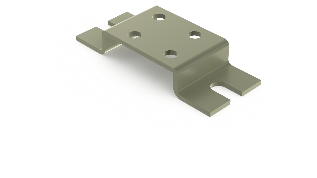 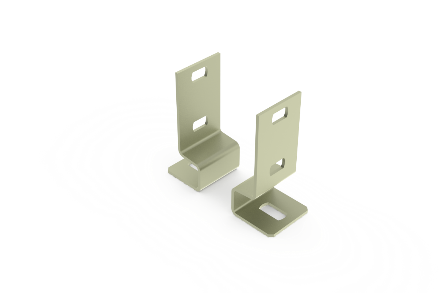 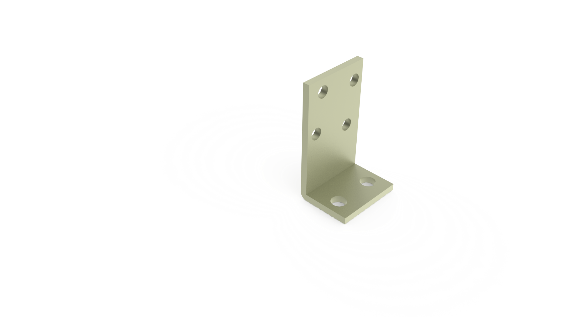 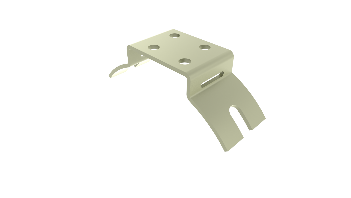 更多的安装选项请参考官网选型:www.albrightinternational.com更多的安装选项请参考官网选型:www.albrightinternational.com更多的安装选项请参考官网选型:www.albrightinternational.com安装角度：  水平:         水平:         水平:       垂直:       垂直:       垂直:       垂直:       其他:      其他:      其他:      其他:      备注:      